ОБЛАСТНОЕ ГОСУДАРСТВЕННОЕ  БЮДЖЕТНОЕ  УЧРЕЖДЕНИЕ «ВВЕДЕНСКИЙ ГЕРОНТОЛОГИЧЕСКИЙ ЦЕНТР»ОГБУ «ВГЦ»         398507, Липецкая область, Липецкий район, с.Введенка, ул.Советская,  д.2              Тел./факс (4742) 75-63-11.   Е-mail: адрес эл. почты: vved_gc@lipetsk.ru                     ОКПО 03560225,ОГРН 1024800689726, ИНН/КПП 4813004513/481301001      ________________ № ____________                                                                                   УТВЕРЖДАЮ Директор ОГБУ «Введенский                                                                                    геронтологический центр»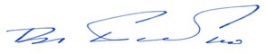  ________________В.В. Бабко                                                                             « 01 »   07   2019 г.  ПОЛОЖЕНИЕо методологическом отделении областногогосударственного бюджетного учреждения«Введенский геронтологический центр»1. ОБЩИЕ ПОЛОЖЕНИЯ1.1. Методологическое отделение областного государственного бюджетного учреждения «Введенский геронтологический центр» (далее – методологическое отделение и учреждение соответственно) создано в соответствии с приказом управления социальной защиты населения   Липецкой области от «04» июня 2019 г. № 568-П «Об определении уполномоченной организации по признанию граждан нуждающимися в социальном обслуживании на дому и составлению индивидуальной программы предоставления социальных услуг в форме социального обслуживания на дому» в целях признания граждан нуждающихся в социальном обслуживании, определение индивидуальной потребности граждан в социальных услугах и составление индивидуальной программы предоставления социальных услуг, а так же организационно-методического сопровождения деятельности структурных подразделений учреждения, разработки и внедрения в практику работы организаций социального обслуживания области инновационных технологий в сфере предоставления социальных услуг, направленных на повышение уровня их доступности и качества.1.2. Методологическое отделение является структурным подразделением учреждения. Работники методологического отделения назначаются и освобождаются от должности директором учреждения по представлению заведующего методологическим отделением.1.3. Методологическое отделение подчиняется непосредственно директору учреждения.  1.4.  В своей деятельности методологическое отделение руководствуется Конституцией Российской Федерации, законами, указами Президента Российской Федерации, постановлениями Правительства Российской Федерации, иными нормативными правовыми актами Российской Федерации и Липецкой области (далее – области), регламентирующими вопросы предоставления социальных услуг в стационарной и «надомной» формах социального обслуживания. Порядок признания гражданина нуждающимся в социальном обслуживании и составления индивидуальной программы предоставления социальных услуг осуществляется в рамках статей 15 и 16 Федерального закона от 28 декабря 2013 года N 442-ФЗ "Об основах социального обслуживания граждан в Российской Федерации". Используются нормативные методические и научно-практические материалы и документы в области геронтологии и гериатрии, действующий порядок систематизации, учета и ведения служебной документации и документооборота с использованием современных информационных технологий; основами экономики, организации труда и управления; правилами и нормами охраны труда, учредительными документами и локальными актами и организационно-распорядительными документами учреждения, а также настоящим Положением.2. ЗАДАЧИ МЕТОДОЛОГИЧЕСКОГО ОТДЕЛЕНИЯ2.1. Основной задачей методологического отделения является обеспечение соблюдения прав граждан на предоставление социальных услуг  в форме социального обслуживания на дому. Признания граждан нуждающихся в социальном обслуживании, определение индивидуальной потребности граждан в социальных услугах и составление индивидуальной программы предоставления социальных услуг. Принятие решений о признании или об отказе в признании граждан нуждающихся в социальном обслуживании. Проведение мониторинга социального положения граждан старших возрастных групп, определение их потребности в социальном обслуживании с учетом демографической ситуации (возрастного состава, соотношения численности, продолжительности жизни, смертности, рождаемости), состояния здоровья, тенденций и причин старения (общее состояние здоровья, уровень оказываемой медицинской помощи и снижение физической  активности) и других критериев.2.2. Обобщение и распространение эффективных форм и методов социальной работы, в том числе инновационных технологий социального обслуживания граждан с учетом научных разработок в области социальной геронтологии и гериатрии; организация работы по их внедрению в практику   работы организаций социального обслуживания области.2.3. Отслеживание и анализ научных разработок в области социальной геронтологии и гериатрии, консультирование должностных лиц и работников  организаций социального обслуживания области, а также граждан по вопросам предоставления социальных услуг.        2.5. Разработка направлений (прогнозов, программ, концепций, стратегий, технологий) и распространение методических и информационных материалов по актуальным вопросам социального обслуживания получателей социальных услуг.          2.6. Координация деятельности структурных подразделений учреждения по применению социальной геронтологии и гериатрии при предоставлении социальных услуг в стационарной и «надомной» формах социального обслуживания с учетом сохранения национальных традиций социальной работы.           2.7. Разработка и внедрение в практику организаций социального обслуживания области специальных методик, направленных на продление активного долголетия граждан старших возрастных групп и инвалидов, сохранение жизнедеятельности по месту жительства и развитие их способностей к бытовому самообслуживанию и организации посильной трудовой деятельности.           2.8. Выработка рекомендаций и оказания содействия гражданам старших возрастных групп и инвалидам в формировании поведенческих форм, включающих трудовую реабилитацию и расширение индивидуальных способностей и возможностей: физической активности, приобретения, восстановления и поддержания навыков трудовой деятельности, снижения уровня зависимости от посторонней помощи и другое.          2.9. Методическое обеспечение деятельности учреждения, изучение и внедрение в практику передового опыта, инновационных социальных технологий, новых форм и методов социального обслуживания.        2.10. Определение направлений развития дополнительных социальных услуг, оказываемых организациями социального обслуживания области гражданам старших возрастных групп и инвалидам.         2.11. Оценка эффективности и качества предоставляемых организациями социального обслуживания области социальных услуг гражданам старших возрастных групп и инвалидам.        2.12. Взаимодействие с органами и организациями по вопросам обмена информацией, передовыми методиками и практиками социального обслуживания, а также в области социальной геронтологии и гериатрии.3. ФУНКЦИИ МЕТОДОЛОГИЧЕСКОГО ОТДЕЛЕНИЯ3.1. Информирование населения, в том числе через средства массовой информации, о деятельности учреждения.    3.2. Проведение мониторинговых исследований, анализа, прогноза по основным направлениям деятельности учреждения, с целью:        - оценки эффективности и качества предоставляемых социальных услуг гражданам пожилого возраста учреждения;        - определения потребности получателей социальных услуг в дополнительных социальных услугах предоставляемых в Учреждении;        - формирования предложений по совершенствованию социального обслуживания и оказания социальных услуг гражданам пожилого возраста в структурных подразделениях учреждения.         3.3. Осуществление социологических исследований и проведение мониторингов эффективности предоставления социальных услуг гражданам пожилого возраста  и инвалидам в учреждении.        3.4. Проведение внутренних аудитов системы менеджмента качества в отделениях учреждения, на соответствие деятельности в области системы менеджмента качества, требованиям Международного стандарта серии ИСО в пределах компетенции методологического отделения.       3.5. Организация межведомственного взаимодействия с организациями, учреждениями, ведомствами, с целью повышения эффективности социального обслуживания и качества предоставляемых услуг.       3.6. Формирование внутренней статистической, аналитической и оперативной отчетности о деятельности учреждения, о мероприятиях, проводимых в учреждении, с последующим представлением в управление социальной защиты населения области.       3.7. Изучение новых нормативных документов, инструктивно-методических материалов по вопросам социального обслуживания получателей социальных услуг в рамках организации «Школы ухода».       3.8. Разработка, утверждение и реализация инновационных идей и проектов в учреждении (подбор методических материалов; анализ целесообразности разработки и внедрения технологии; разработка технологии, документальное оформление; утверждение технологии, тиражирование).       3.9. Организация и проведение методических, обучающих и иных семинаров, конференций и других мероприятий, способствующих повышению эффективности социального обслуживания получателей социальных услуг в пределах компетенции методологического отделения.       3.10. Распространение опыта работы учреждения в федеральных, региональных, муниципальных печатных изданиях и информирование населения о методах и технологиях социального обслуживания получателей социальных услуг.       3.11. Подготовка презентационных и информационно-аналитических материалов, статей, справок о деятельности методологического отделения,  , в том числе для печатных и электронных средств массовой информации.       3.12. Подготовка сообщений, комментариев и аналитических обзоров по вопросам обслуживания получателей социальных услуг.       3.13. Подготовка и распространение информации о деятельности учреждения через информационные стенды, буклеты, памятки, официальные сайты, взаимодействие со средствами массовой информации и т.д., в пределах компетенции методологического отделения.       3.14. Разработка проектов локальных нормативных актов учреждения в области социального обслуживания получателей социальных услуг в пределах компетенции методологического отделения.      3.15. Координация деятельности специалистов методологического отделения, в решении актуальных задач социального обслуживания граждан пожилого возраста.      3.16. Участие в подготовке и проведении независимой оценки учреждения.      3.17. Организация работы методического и попечительского советов учреждения в пределах компетенции методологического отделения.      3.18. Организация информационного наполнения и сопровождения официального сайта учреждения и автоматизированной информационной системы «Реестр поставщиков и регистр получателей социальных услуг» (АИС РП ПСУ).       3.19. Сопровождение формирования электронной базы данных получателей социальных услуг и оказанных услуг в программное обеспечение автоматизированной информационной системе учреждений социального обслуживания населения (АИС УСОН).       3.20. Участие в организации и проведении аттестации работников учреждения в пределах компетенции методологического отделения. Осуществление методического сопровождения аттестуемых работников.       3.21. Формирование планов работы методологического отделения, (перспективных, текущих, срочных).       3.23. Анализ и обобщение результатов деятельности структурных подразделений учреждения. Представление заключений по данным вопросам руководству учреждения.       3.24. Оказание практической, консультативной помощи специалистам структурных подразделений учреждения по разработке инновационных проектов, социальных технологий, обсуждение и анализ статистической отчетности, анализ качества отчётной документации.       3.25. Методическое сопровождение социально-значимых мероприятий, посвященных праздничным и памятным датам.5. ПРАВА МЕТОДОЛОГИЧЕСКОГО ОТДЕЛЕНИЯМетодологическое отделение для решения возложенных на него задач имеет право:5.1. Давать рекомендации руководству и должностным лицам учреждения по вопросам социального обслуживания.5.2. Вносить на рассмотрение руководству учреждения предложения по разработке локальных документов по вопросам социального обслуживания.5.3. Получать для ознакомления и исполнения документы, поступающие в учреждение на бумажных и магнитных носителях, а также по электронной почте.5.4. Получать от структурных подразделений учреждения документы, необходимые для работы службы.5.5. Участвовать в переговорах и вести переписку с   органами государственной власти области, органами местного самоуправления, организациями социального обслуживания и общественными организациями по вопросам, отнесенным к компетенции методологического отделения.7. ОТВЕТСТВЕННОСТЬ МЕТОДОЛОГИЧЕСКОГО ОТДЕЛЕНИЯ7.1. Всю полноту ответственности за качество и своевременность выполнения возложенных Положением на методологическое отделение  задач и функций несет заместитель директора.7.2. Степень ответственности других работников методологического отделения устанавливается должностными инструкциями.7.3. Заместитель директора  и другие работники   несут персональную ответственность за  неисполнение или ненадлежащее исполнение обязанностей, предусмотренных должностными инструкциями8. КРИТЕРИИ ОЦЕНКИ ДЕЯТЕЛЬНОСТИ МЕТОДОЛОГИЧЕСКОГО ОТДЕЛЕНИЯ8.1. Своевременное и качественное выполнение поставленных целей и задач.8.2. Качественное выполнение функциональных обязанностей.